Directorio de Agencias de PRDirectorio de Municipios de PRDirectorio de Agencias Federales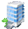 Oficina CentralDirección PostalTeléfonos / FaxHorario de Servicio1100 17th Street, NWSuite 800Washington, DC 		1100 17th Street, NWSuite 800Washington, DC  20036Tel.: (202) 778-0710 Tel Audio Impedido: No DisponibleFax: (202) 778-0721No DisponibleEjecutivo:Lcda. Eugenio Hernández MayoralCerca de:No AplicaWeb:http://www.prfaa.com Sombrilla:Administración de Asuntos Federales de Puerto RicoMapa:Ruta AMA:No AplicaParada TU:No Aplica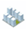 Oficinas de Servicio a través de Estados UnidosOficinas de Servicio a través de Estados UnidosOficinas de Servicio a través de Estados UnidosOficinas de Servicio a través de Estados UnidosDirección Física Dirección PostalTeléfonos / Fax Horario de Servicio135 West 50th Street, 22nd Floor
New York, NY 10020135 West 50th Street, 22nd Floor
New York, NY 10020Tel.: 1 (212) 252-7300
Fax: 1 (212) 726-9957No Disponible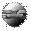 Otros Enlaces